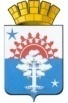 Муниципальное образование Серовский городской округМуниципальное автономное  общеобразовательное учреждение                   средняя общеобразовательная школа № 27ПРИКАЗот  «____»_____ 20___г.                                                                               №____Об утверждении  состава и плана работы школьной аттестационной комиссии  на 2018-2019 учебный  годВ целях стимулирования целенаправленного, непрерывного повышения уровня квалификации педагогических работников, их методологической культуры, личностного профессионального роста, на основании Федерального Закона «Об образовании в Российской Федерации» от 29 декабря 2012 г. № 273-ФЗ; Приказа Министерства образования и науки РФ от 7 апреля 2014г. № 276 «Об утверждении Порядка проведения аттестации педагогических работников организаций, осуществляющих образовательную деятельность»; Положения об аттестации педагогических работников МАОУ СОШ № 27 в целях подтверждения соответствия занимаемой должности, утв. приказом от 20.01.2016г. № 7; в соответствии с перспективным планом аттестации педагогических работников ПРИКАЗЫВАЮ: Утвердить состав школьной аттестационной комиссии для осуществления аттестации педагогических работников в целях установления соответствия занимаемой должности (приложение №1). Установить срок полномочий школьной аттестационной комиссии с 15.09.2018 г. по 31.05.2019 г.Утвердить план работы школьной аттестационной комиссии на 2018-2019 учебный год (приложение № 2).Контроль за исполнением настоящего приказа оставляю за  собой.Директор МАОУ СОШ № 27  _______________________(И.С.Адамович)Приложение № 1 к приказу от «___»________2018г. № ___Состав школьной аттестационной комиссии для осуществления аттестации педагогических работников в целях установления соответствия занимаемой должностиПриложение № 2 к приказу от «___»________2018г. № ___План работы школьной аттестационной комиссиина 2018-2019 учебный  год1.Меренкова  Эльза  Зинуровназаместитель директора по УВР, председатель школьной аттестационной комиссиизаместитель директора по УВР, председатель школьной аттестационной комиссии2. Черемных Татьяна Анатольевназаместитель директора по УВР,заместитель председателя школьной аттестационной комиссиизаместитель директора по УВР,заместитель председателя школьной аттестационной комиссии3. Мордвинова Ирина Александровнапредседатель первичной профсоюзной организации, секретарь школьной аттестационной комиссиипредседатель первичной профсоюзной организации, секретарь школьной аттестационной комиссии4. Туманова Ольга Васильевнаучитель начальных классов, член профсоюзной организации, член школьной аттестационной комиссииучитель начальных классов, член профсоюзной организации, член школьной аттестационной комиссииСвистунова Варвара Юрьевнаучитель русского языка и литературы, член профсоюзной организации, член школьной аттестационной комиссииучитель русского языка и литературы, член профсоюзной организации, член школьной аттестационной комиссии6.Мельчакова Татьяна Витальевнаучитель начальных классов, член школьной аттестационной комиссии